Name:  ____________________________					Teacher:  ______________________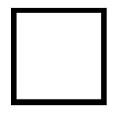 STEP 1:  Finish this sentence.If You Were One Inch tall, ______________________________________________________________________________________________________________________________________________________________________________________________________________________________________________________________________________________________________________________________________________________________________________________________________________________________________________________STEP 2:  Peer Edit.  Make corrections above using a GREEN pen.Name of peer reviewer:  ______________________________________________ STEP 3:  Hand in to Mrs. Gallitz or Mrs. Hintz for final review.STEP 4: Create drawing to go along with your text.STEP 5: Add text to drawing.STEP 6: Save your drawing & text.